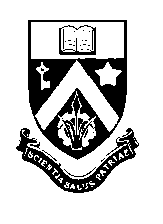  Application for admission: academic 2024-2025Centre for innovative and lifelong learningSTAND ALONE MODULE: AYUR 1000 Introduction to Ayurveda medicine(Please use block letters).								   		YOU ARE STRONGLY ADVISED TO READ ALL INSTRUCTIONS CAREFULLY BEFORE YOU FILL IN THE FORM ACCURATELY.  YOUR APPLICATION WILL BE INVALID AND AN OFFER OF A SEAT, IF MADE, WILL BE AUTOMATICALLY WITHDRAWN IN CASE OF WRONG INFORMATION PROVIDED AND/OR WRONG ENTRIES.  LETTERS OF OFFER WILL BE SENT BY EMAIL ONLY AND MUST BE CONSULTED ON THE ONLINE APPLICATION SYSTEM.(AS PER BIRTH CERTIFICATE & MARRIAGE CERTIFICATE WHERE APPLICABLE)1.   Surname (in full)      Other names (in full)     Maiden name (For married women)2.   Address for correspondence 				Telephone No. Home   						Office                                                                                                        Emergency Contact No.   				      VALID EMAIL ADDRESS VERY IMPORTANT: Letters of Offer will be sent by Email only.  The University will not take responsibility for a wrongly entered Email address				           ( Tick as appropriate)						3. Date of Birth	               4.   Sex             5.   Marital Status          6.   Nationality     Day      Month      Year     Male      Female    Married         Single          Mauritian        Other					      	                   If not Mauritian, specify .......................…………………....………………….....7.  Do you have a major Physical Disability Handicap that may affect your studies? (Please give details)8.   ENROLMENT OPTION:  AYUR 1000: Introduction to ayurveda medicine (Tick Only One Box)9.	List all subjects already taken in exactly the same order as presented in your certificates.  Give the three best attempts in sections 9.1 - 9.2 and the respective month/year of examinations.   Group together all subjects taken at each sitting.                   SC/GCE/IGCSE ORDINARY LEVEL RESULTSHSC ADVANCED LEVEL RESULTS (ENTER GRADES OBTAINED AT ADVANCED LEVEL ONLY - NOT ADVANCED SUBSIDIARY)    Examining Body:   Cambridge      London 	    International Baccalaureate	   French Baccalaureate	      Other	 (Tick as appropriate)HSC ADVANCED SUBSIDIARY LEVEL RESULTS (ENTER GRADES OBTAINED AT ADVANCED SUBSIDIARY LEVEL ONLY)    Examining Body:   Cambridge      London        International Baccalaureate	     French Baccalaureate	      Other	 (Tick as appropriate)You are requested to verify your SC and HSC results carefully. For HSC results, ensure that you have entered the subjects obtained at Advanced level in section 9.2 and those obtained at Advanced Subsidiary level in section 9.3.  Any mistake on your part may result in your scores being wrongly computed.FOR QUALIFICATIONS OTHER THAN SC AND HSC, APPLICANTS ARE REQUIRED TO SUBMIT AN EQUIVALENCE OF THEIR QUALIFICATIONS FROM AN AUTHORISED BODY. 10.  CURRENT PROGRAMME FOLLOWED AT THE UNIVERSITY OF MAURITIUS/ EMPLOYMENT AT UNIVERSITY OF MAURITIUS11. 	DATA TO RECRUITING FIRMS/POTENTIAL EMPLOYERSIn case you are admitted to the University of Mauritius, do you authorise the University to transmit your Name, Address, Phone Numbers and Email address to Potential Employers?                                                                                     	 	   Yes                    	  No                                                                                                               		       (Tick as appropriate)12.  	this section must be filled in by all applicants and countersigned by parent / legal guardian if        under 18 years of age		I, ........................................................................................................................................................ , solemnly declare that if admitted to the  University, I will diligently follow the programme of study for which I am selected to its completion or the termination of my Registration; that I will conform to all the rules and regulations of the University and that I will inform the Registrar, in writing and without delay, if I withdraw from the programme before completion of same.I undertake, in the event of my being offered a seat at the , to pay all fees as per University requirements, failing which legal action may be taken against me.  I also agree that if I do not pay all fees due to the , I may be denied access to examinations and/or be denied my final award certificate.I declare that the above information is correct and I am aware that my application will be invalid and an offer of a seat, if made, will be automatically withdrawn in case of wrong information being provided and/or wrong entries. By providing the UoM with my information and by using the UoM Systems, I consent to all of my information being used, processed, disclosed and retained as set in the Disclaimer for the UoM Online Systems ( http://www.uom.ac.mu/index.php/onlinedisclaimer.html ).Date ........../............/.............       		Signature of Applicant  .…………….......................................................... 	if under 18 years of age	Name of Parent/Guardian ............................................................. .............................. .............................. ..............................Date ........../............/.............       		Signature ........................………………….......................……….......... Status of enrolmentInstructionsFeesTick only one boxOption A:  Earn the credits (6 credits)  by submitting the required  assessmentFill all the sections of this formRs 5,000Option B: Follow the module and opt for obtention of a Certificate of AttendanceYou do not need to fill in section 9 of this form.Rs 1,500Opting C: Follow the module as hobbyYou do not need to fill in section 9 of this form.FREE                        Index No.                        Index No.1st  Attempt1st  Attempt1st  Attempt1st  Attempt2nd  Attempt2nd  Attempt2nd  Attempt2nd  Attempt3rd  Attempt3rd  Attempt3rd  Attempt3rd  Attempt                        Index No.                        Index No.     Date of Attempt (Month/Year)     Date of Attempt (Month/Year)SUBJECTSSUBJECTSGRADES (e.g. 1,2,3… or  A*,A,B,C…) Preferably  1,2,3 ….GRADES (e.g. 1,2,3… or  A*,A,B,C…) Preferably  1,2,3 ….GRADES (e.g. 1,2,3… or  A*,A,B,C…) Preferably  1,2,3 ….GRADES (e.g. 1,2,3… or  A*,A,B,C…) Preferably  1,2,3 ….GRADES (e.g. 1,2,3… or  A*,A,B,C…) Preferably  1,2,3 ….GRADES (e.g. 1,2,3… or  A*,A,B,C…) Preferably  1,2,3 ….GRADES (e.g. 1,2,3… or  A*,A,B,C…) Preferably  1,2,3 ….GRADES (e.g. 1,2,3… or  A*,A,B,C…) Preferably  1,2,3 ….GRADES (e.g. 1,2,3… or  A*,A,B,C…) Preferably  1,2,3 ….GRADES (e.g. 1,2,3… or  A*,A,B,C…) Preferably  1,2,3 ….GRADES (e.g. 1,2,3… or  A*,A,B,C…) Preferably  1,2,3 ….GRADES (e.g. 1,2,3… or  A*,A,B,C…) Preferably  1,2,3 ….12345678910           SC Grade Aggregate            SC Grade Aggregate                            Index No.                           Index No.1st  Attempt1st  Attempt1st  Attempt1st  Attempt2nd  Attempt2nd  Attempt2nd  Attempt2nd  Attempt3rd  Attempt3rd  Attempt3rd  Attempt3rd  Attempt                           Index No.                           Index No.Date of Attempt (Month/Year)             Subjects obtained at Principal or                                                  Advanced  Level             Subjects obtained at Principal or                                                  Advanced  LevelGRADES should be exactly as per certificate. i.e      A*,A,B…E   for HSC)    &      (1,2…7 for International BAC)GRADES should be exactly as per certificate. i.e      A*,A,B…E   for HSC)    &      (1,2…7 for International BAC)GRADES should be exactly as per certificate. i.e      A*,A,B…E   for HSC)    &      (1,2…7 for International BAC)GRADES should be exactly as per certificate. i.e      A*,A,B…E   for HSC)    &      (1,2…7 for International BAC)GRADES should be exactly as per certificate. i.e      A*,A,B…E   for HSC)    &      (1,2…7 for International BAC)GRADES should be exactly as per certificate. i.e      A*,A,B…E   for HSC)    &      (1,2…7 for International BAC)GRADES should be exactly as per certificate. i.e      A*,A,B…E   for HSC)    &      (1,2…7 for International BAC)GRADES should be exactly as per certificate. i.e      A*,A,B…E   for HSC)    &      (1,2…7 for International BAC)GRADES should be exactly as per certificate. i.e      A*,A,B…E   for HSC)    &      (1,2…7 for International BAC)GRADES should be exactly as per certificate. i.e      A*,A,B…E   for HSC)    &      (1,2…7 for International BAC)GRADES should be exactly as per certificate. i.e      A*,A,B…E   for HSC)    &      (1,2…7 for International BAC)GRADES should be exactly as per certificate. i.e      A*,A,B…E   for HSC)    &      (1,2…7 for International BAC)123456Subjects obtained atAdvanced Subsidiary  LevelSubjects obtained atAdvanced Subsidiary  LevelGRADES  should be exactly as per certificate i.e   (a,b…e   for HSC )    &      (1,2…7 for International BAC)GRADES  should be exactly as per certificate i.e   (a,b…e   for HSC )    &      (1,2…7 for International BAC)GRADES  should be exactly as per certificate i.e   (a,b…e   for HSC )    &      (1,2…7 for International BAC)123456Are you currently a student at the University of Mauritius?YesNoAre you currently a student at the University of Mauritius?If you answered yes, please provide your student ID number and name of programme in which you are enrolled:Student ID Number:Programme:If you answered yes, please provide your student ID number and name of programme in which you are enrolled:Student ID Number:Programme:If you answered yes, please provide your student ID number and name of programme in which you are enrolled:Student ID Number:Programme:Are your currently working at the University of Mauritius?YesNoAre your currently working at the University of Mauritius?